प्रेस विज्ञप्ति27-05-2023पंजाब सरकार ने मानव तस्करी की जांच और अवैध एजेंटों के खिलाफ कार्रवाई के लिए एसआईटी का गठन किया।सांसद विक्रमजीत साहनी ने विदेशों में फंसी महिलाओं की सहायता हेतु तीन देशों में चार हेल्पलाइन नंबर जारी किए।राज्यसभा सांसद विक्रमजीत सिंह साहनी ने मानव तस्करी के सभी मामलों की जांच के लिए विशेष जांच दल (एसआईटी) की स्थापना करके तेजी से कार्रवाई करने के लिए पंजाब के मुख्यमंत्री और डीजीपी को धन्यवाद दिया है, मालूम हो की पंजाब से मध्य पूर्व देशों में यात्रा/रोजगार वीजा के तहत महिलाओं को भेजा जा रहा है और वहां उनका शोषण हो रहा है, इस एसआईटी के गठन से उसमे रोकथाम होगी ।इस एसआईटी का गठन विक्रमजीत सिंह साहनी द्वारा हाल ही में जारी किए गए मिशन होप के तहत ही किया गया है, मिशन होप की मुहिम ओमान में फंसी लड़कियों को छुड़ाने के लिए शुरू की गई थी जिसके अंतरगत अभी तक कई लड़कियों को श्री साहनी के प्रयासों से ओमान से पुनः पंजाब लाया जा चुका है ।इस एसआईटी के अधीन श्री कौस्तुभ शर्मा, आईजी लुधियाना रेंज पंजाब में मानव तस्करी के मामलों में बिना किसी परेशानी के एफआईआर दर्ज करने के लिए नोडल अधिकारी के रूप में कार्य करेंगे। जबकि श्री रणधीर सिंह, आईपीएस के नेतृत्व में एक विशेष जांच दल इन सभी मामलों की जांच करेंगे।श्री साहनी, जो विश्व पंजाबी संगठन के अंतर्राष्ट्रीय अध्यक्ष भी हैं ने कहा कि उनका संसद कार्यालय और डब्ल्यूपीओ, पंजाब के विभिन्न जिलों में विभिन्न पुलिस स्टेशनों में प्राथमिकी दर्ज करने और विभिन्न मध्य पूर्व देशों से फंसी लड़कियों को बचाने के लिए सभी पीड़ितों की सहायता कर रहा है। उन्होंने अबू धाबी, ओमान और भारत में चार हॉटलाइन भी शुरू की हैं ।क्रमशः सुरजीत सिंह अध्यक्ष डब्ल्यूपीओ, अबू धाबी/अल ऐन - +971 55 612 9811, कमलजीत सिंह मथारू, डब्ल्यूपीओ अध्यक्ष, ओमान- +968 94055561, रमनीत कौर भसीन, श्री साहनी का संसद कार्यालय, दिल्ली- +91 9910061111 और गुरबीर सिंह, डब्ल्यूपीओ चंडीगढ़- +91 9711000837। फंसी हुई लड़कियां और उनका परिवार किसी भी प्रकार की सहायता प्राप्त करने के लिए उपरोक्त नंबरों पर संपर्क कर सकता है। श्री साहनी ने भारत वापस आने वाली सभी निराश्रित लड़कियों और मध्य पूर्व के देशों में फंसे अवैध प्रवासियों के परिवारों से अनुरोध किया कि वे आगे आएं और संबंधित पुलिस थानों में मामले दर्ज करें, ताकि दोषियों पर सख्त से सख्त कार्यवाही की जा सके । श्री साहनी ने मध्य पूर्व देशों में फंसी सभी फंसी महिलाओं और उनके परिवारों को आश्वासन दिया कि जब वे वापस आएंगी तब वह इन लड़कियों को मुफ्त में कौशल प्रशिक्षण प्रदान करेंगे, और पंजाब में ही उनके लिए स्थायी और सम्मानजनक रोजगार की सुविधा प्रदान करेंगी।----------------------------------------------------------------------------ਪੰਜਾਬ ਸਰਕਾਰ ਨੇ ਮਨੁੱਖੀ ਤਸਕਰੀ ਅਤੇ ਜਾਅਲੀ ਏਜੰਟਾਂ ਖ਼ਿਲਾਫ਼ ਕਾਰਵਾਈ ਲਈ ਐਸ਼ ਆਈ ਟੀ ਕਾਇਮ ਕੀਤੀ।ਵਿਕਰਮਜੀਤ ਸਿੰਘ ਸਾਹਨੀ, ਮੈਂਬਰ ਪਾਰਲੀਮੈਂਟ ਨੇ ਤਿੰਨ ਦੇਸ਼ਾਂ ਵਿੱਚ ਫਸੀਆਂ ਔਰਤਾ ਦੀ ਸਹਾਇਤਾ ਲਈ ਚਾਰ ਹੈਲਪ ਲਾਈਨ ਨੰਬਰ ਜਾਰੀ ਕੀਤੇ।ਵਿਕਰਮਜੀਤ ਸਿੰਘ ਸਾਹਨੀ, ਐਮ ਪੀ ਨੇ ਮਨੁੱਖੀ ਤਸਕਰੀ ਦੇ ਸਾਰੇ ਕੇਸਾਂ ਦੀ ਜਾਂਚ ਲਈ ਐਸ ਆਈ ਟੀ ਕਾਇਮ ਕਰਨ ਵਿੱਚ ਦਿਖਾਈ ਤੇਜੀ ਲਈ ਪੰਜਾਬ ਦੇ ਮੁੱਖ ਮੰਤਰੀ ਅਤੇ ਡੀ ਜੀ ਪੀ ਦਾ ਧੰਨਵਾਦ ਕੀਤਾ ਹੈ। ਵਰਨਣਯੋਗ ਹੈ ਕਿ ਪੰਜਾਬ ਤੋ ਮੱਧ ਪੂਰਬ ਦੇ ਦੇਸ਼ਾਂ ਵਿੱਚ ਯਾਤਰਾ/ਰੁਜ਼ਗਾਰ ਵੀਜ਼ੇ ਹੇਠ ਔਰਤਾਂ ਨੂੰ ਭੇਜਿਆ ਜਾ ਰਿਹਾ ਹੈ, ਜਿੱਥੇ ਉਹਨਾਂ ਦਾ ਸ਼ੋਸ਼ਣ ਹੁੰਦਾ ਹੈ, ਇਸ ਕਾਰਵਾਈ ਨਾਲ ਅਜਿਹੇ ਅਪਰਾਧਾਂ ਨੂੰ ਰੋਕਣ ਵਿੱਚ ਮਦਦ ਮਿਲੇਗੀ।ਇਸ ਐਸ ਆਈ ਟੀ ਦਾ ਗਠਨ ਵਿਕਰਮਜੀਤ ਸਿੰਘ ਸਾਹਨੀ ਵੱਲੋਂ ਹਾਲ ਵਿੱਚ ਹੀ ਸ਼ੁਰੂ ਕੀਤੇ ਗਏ ਮਿਸ਼ਨ ਹੋਪ ਤਹਿਤ ਹੀ ਕੀਤਾ ਗਿਆ ਹੈ ਜਿਸ ਦੀ ਸ਼ੁਰੂਆਤ ਓਮਾਨ ਵਿੱਚ ਫਸੀਆਂ ਕੁੜੀਆਂ ਨੂੰ ਛੁਡਾਉਣ ਲਈ ਕੀਤੀ ਗਈ ਸੀ ਅਤੇ ਇਸ ਹੇਠ ਹੀ ਸ੍ਰ ਸਾਹਨੀ ਦੇ ਯਤਨਾਂ ਸਦਕਾ ਓਮਾਨ ਤੋ ਕਈ ਲੜਕੀਆਂ ਨੂੰ ਵਾਪਿਸ ਭਾਰਤ ਲਿਆਂਦਾ ਗਿਆ ਹੈ।ਇਸ ਐਸ ਆਈ ਟੀ ਵਿੱਚ ਸ੍ਰੀ ਕੌਸਤੁਭ ਸ਼ਰਮਾ ਡੀਆਈ ਜੀ ਲੁਧਿਆਣਾ ਰੇਂਜ ਕੋਲ ਪੰਜਾਬ ਵਿੱਚ ਮਾਨਵ ਤਸਕਰੀ ਦੇ ਕੇਸਾਂ ਦੀ ਬਿਨਾ ਕਿਸੇ ਪਰੇਸ਼ਾਨੀਆਂ ਐਫ ਆਈ ਆਰ ਦਰਜ ਕਰਵਾਈ ਜਾ ਸਕੇਗੀ, ਜੋ ਇਸਦੇ ਨਿਡਲ ਅਧਿਕਾਰੀ ਹਨ। ਜਦਕਿ ਸ੍ਰੀ ਰਣਧੀਰ ਸੁੰਘ ਆਈ ਪੀ ਐਸ ਦੀ ਅਗਵਾਈ ਹੇਠ ਇਕ ਵਿਸ਼ੇਸ਼ ਦਲ ਇੰਨਾਂ ਸਾਰੇ ਮਾਮਲਿਆਂ ਦੀ ਜਾਂਚ ਕਰੇਗਾ।ਸ੍ਰ ਸਾਹਨੀ ਜਿਹੜੇ ਵਰਲਡ ਪੰਜਾਬੀ ਆਰਡੇਨਾਈਹੇਸ਼ਨ ਦੇ ਪ੍ਰਧਾਨ ਵੀ ਹਨ, ਨੇ ਕਿਹਾ ਕਿ ਉਹਨਾਂ ਦਾ ਪਾਰਲੀਮੈਂਟਰੀ ਦਫ਼ਤਰ ਅਤੇ ਡਬਲਿਯੂ ਪੀ ਓ , ਪੰਜਾਬ ਦੇ ਵੱਖ ਵੱਖ ਜ਼ਿਲ੍ਹਿਆਂ ਵਿੱਚ ਥਾਣਿਆਂ ਵਿੱਚ ਐਨ ਆਈ ਆਰ ਦਰਜ ਕਰਨ ਅਤੇ ਮੱਧ ਪੂਰਬ ਦੇ ਦੇਸ਼ਾਂ ਵਿੱਚ ਫਸੀਆਂ ਕੁੜੀਆ ਨੂੰ ਬਚਾਉਣ ਲਈ ਸਾਰੇ ਪੀੜਤ ਪਰਿਵਾਰਾਂ ਦੀਮਦਦ ਕਰ ਰਹੇ ਹਨ।ਉਹਨਾਂ ਨੇ ਅਬੂ ਧਾਬੀ, ਓਮਾਨ ਅਤੇ ਭਾਰਤ ਵਿੱਚ ਚਾਰ ਹਾਟ ਲਾਈਨਾਂ ਵੀ ਸ਼ੁਰੂ ਕੀਤੀਆ ਹਨ।ਇਹ ਹਨ-ਸੁਰਜੀਤ ਸਿੰਘ ਪ੍ਰਧਾਨ , ਡਬਲਯੂ ਪੀ ਓ, ਅਬੂ ਧਾਬੀ +971556129811, ਕਮਲਜੀਤ ਸਿੰਘ ਮਠਾਰੂ, ਪ੍ਰਧਾਨ ਡਬਲਯੂ ਪੀ ਓ, ਓਮਾਨ- +96894055561, ਰਮਨੀਤ ਕੌਰ ਭਸੀਨ, ਸ੍ਰ ਸਾਹਨੀ ਦਾ ਪਾਰਲੀਮੈਂਟਰੀ ਦਫ਼ਤਰ- +919910061111 ਅਤੇ ਗੁਰਬੀਰ ਸਿੰਘ ਡਬਲਯੂ ਪੀ ਓ ਚੰਡੀਗੜ -+97110008371। ਫਸੀਆਂ ਹੋਈਆਂ ਕੁੜੀਆਂ ਤੇ ਉੱਨਾਂ ਦੇ ਪਰਿਵਾਰ ਕਿਸੇ ਵੀ ਤਰਾਂ ਦੀ ਸਹਾਇਤਾ ਲਈ ਉਪਰੋਕਤ ਨੰਬਰਾਂ ਤੇ ਸੰਪਰਕ ਕਰ ਸਕਦੇ ਹਨ।ਸ੍ਰ ਸਾਹਨੀ ਨੇ ਵਾਪਸ ਆਉਣ ਵਾਲੀਆਂ ਸਾਰੀਆਂ ਕੁੜੀਆਂ ਅਤੇ ਮੱਧ ਪੂਰਬ ਦੇ ਦੇਸ਼ਾਂ ਵਿੱਚ ਫਸੇ ਗੈਰ ਕਾਨੂੰਨੀ ਪਰਵਾਸੀਆਂ ਦੇ ਪਰਿਵਾਰਾਂ ਨੂੰ ਬੇਨਤੀ ਕੀਤੀ ਹੈ ਕਿ ਉਹ ਅੱਗੇ ਆਉਣ ਅਤੇ ਸਬੰਧਤ ਥਾਣਿਆਂ ਵਿਚ ਕੇਸ ਦਰਜ ਕਰਾਉਣ ਤਾਂ ਜੋ ਦੋਸ਼ੀਆਂ ਵਿਰੁੱਧ ਸਖਤ ਕਾਰਵਾਈ ਕੀਤੀ ਜਾ ਸਕੇ।ਸ੍ਰ ਸਾਹਨੀ ਨੇਮਧ ਪੂਰਬ ਦੇ ਦੇਸ਼ਾਂ ਵਿੱਚ ਫਸੀਆਂ ਕੁੜੀਆ ਤੇ ਉੱਨਾਂ ਦੇ ਪਰਿਵਾਰਾਂ ਨੂੰ ਭਰੋਸਾ ਦੁਆਇਆ ਹੈ ਕਿ ਜਦੋ ਉਹ ਵਾਪਸ ਆਉਣਗੀਆ ਤਾਂ ਇੰਨਾਂ ਕੁੜੀਆਂ ਨੂੰ ਮੁਫ਼ਤ ਕਿਤਾਮੁਖੀ ਸਿੱਖਿਆ ਦੇ ਕੇ ਉੱਨਾਂ ਨੂ ਪੰਜਾਬ ਵਿੱਚ ਪੱਕਾ ਸਨਮਾਨ ਯੋਗ ਰੁਜ਼ਗਾਰ ਦਿੱਤਾ ਜਾਏਗਾ।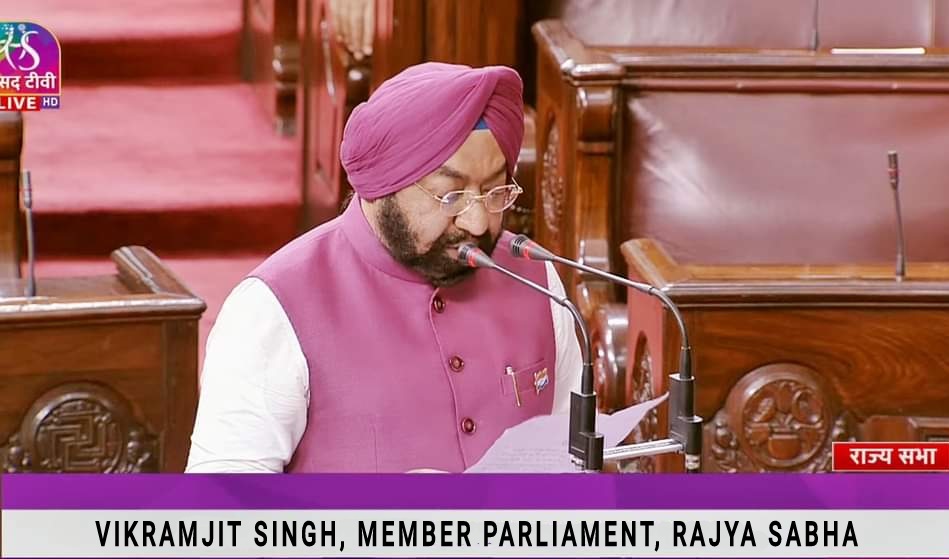 